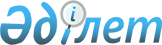 Об установлении квоты рабочих мест для инвалидов
					
			Утративший силу
			
			
		
					Постановление акимата Жанибекского района Западно-Казахстанской области от 16 апреля 2012 года № 79. Зарегистрировано Департаментом юстиции Западно-Казахстанской области 24 мая 2012 года № 7-6-141. Утратило силу постановлением акимата Жанибекского района Западно-Казахстанской области от 22 апреля 2016 года № 71      Сноска. Утратило силу постановлением акимата Жанибекского района Западно-Казахстанской области от 22.04.2016 № 71 (вводится в действие со дня его первого официального опубликования). 

      Руководствуясь Законом Республики Казахстан от 23 января 2001 года "О местном государственном управлении и самоуправлении в Республике Казахстан" и Законом Республики Казахстан от 23 января 2001 года "О занятости населения", акимат района ПОСТАНОВЛЯЕТ:

      1. Установить квоту рабочих мест для инвалидов в размере трех процентов от общей численности рабочих мест.

      2. Настоящее постановление вводится в действие со дня первого официального опубликования.

      3. Контроль за выполнением настоящего постановления возложить на заместителя акима района Карашина Р. С.


					© 2012. РГП на ПХВ «Институт законодательства и правовой информации Республики Казахстан» Министерства юстиции Республики Казахстан
				
      Аким района

Б. Есенгалиев
